Prvý prešovský EKOFEST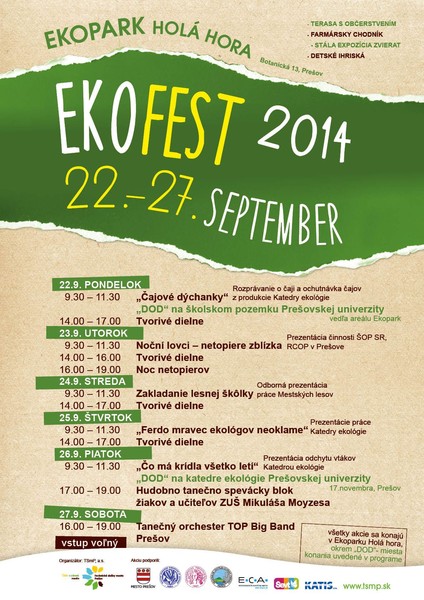 V dňoch od 22. do 27. septembra 2014, sa uskutočnil prvý prešovský EKOFEST. Počas týchto dní sa návštevníci Ekoparku Holá hora mohli zúčastniť bohatého kultúrneho a sprievodného  programu s hlavnou EKO-tematikou.Celý týždeň sa niesol v znamení ekoproblematiky. Pre návštevníkov Ekoparku Holá hora bol  pripravený bohatý vzdelávací, kultúrny i sprievodný program, v rámci ktorého si prišli  na svoje aj žiaci 2. - 4. ročníka našej školy. Všetky podujatia sa uskutočnili v areáli Ekoparku, k dispozícii bola  stála expozícia zvierat, farmársky chodník aj detské ihriská.Naši žiaci sa zúčastnili aktivít, ktoré pripravili pracovníci Ekoparku v spolupráci s  Katedrou ekológie  Prešovskej univerzity a pracovníkmi Mestských lesov. Mali možnosť spoznávať a rozlišovať prírodniny hmatom, čuchom  aj chuťou. Naučili sa správne triediť odpad a využívať aj prírodné zdroje farieb na vytváranie zaujímavých výtvarných prác.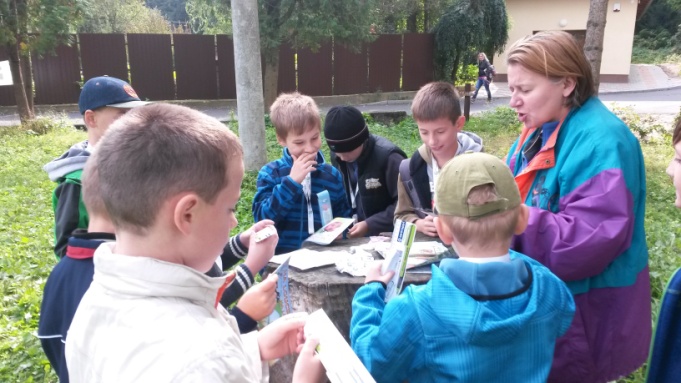 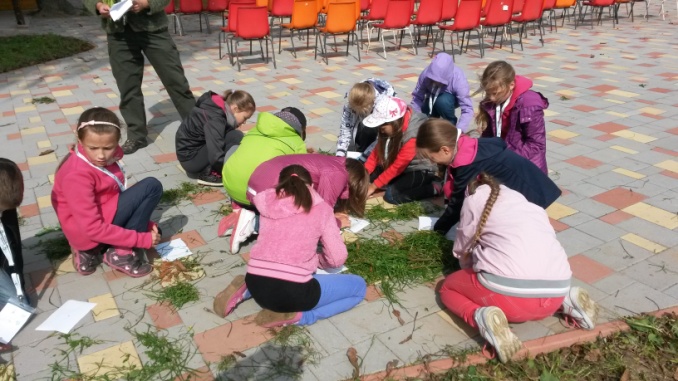 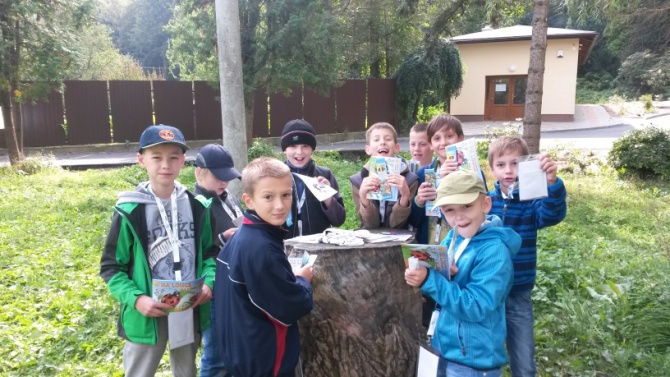 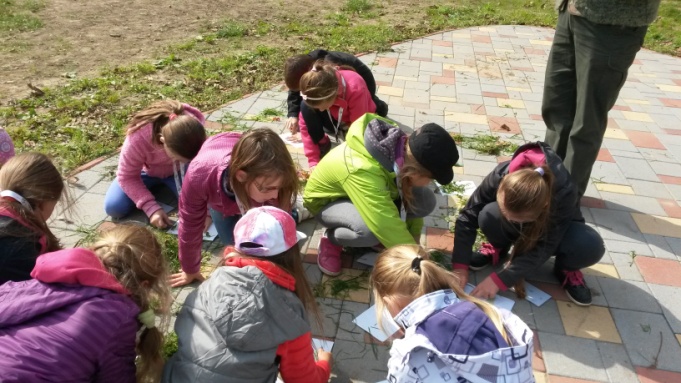 Za úspešné zvládnutie úloh boli žiaci odmenení darčekmi, ktoré  venoval sponzor akcie ,firma ŠEVT. Celá akcia bola spojená aj s príjemnou vychádzkou do okolia školy.Aktivity Ekoparku  sa žiakom aj učiteľkám veľmi páčili a všetci veríme, že sa spolu stretneme na 2. ročníku tohto podujatia.Pripravila : Paed Dr. E.Bucková